Meeting Notice and AgendaPlanning CommissionOctober 24, 2017 7:00pmMounds Community Building15 W 14th St, Mounds, OK 74047Call to Order       Time _______Roll CallIngham ___ Harmon ___Long ___Past Minutes Discuss, consider and take possible action on previous minutes from February 1 & 23, March 23, June 7 & 26, and August 16, 2017Motion ____________________ Second ___________________Roll call: Ingham ___ Harmon ___ Long ___ Mounds Fence LineDiscuss, consider and take possible action regarding the extension of the Town of Mounds fence line. Motion ____________________ Second ___________________Roll call: Ingham ___ Harmon ___ Long ___Special ExceptionDiscuss, consider and take possible action regarding Matt Ingham’s Application for Special Exception to build a small shed in his backyard.Motion ____________________ Second ___________________Roll call: Ingham ___ Harmon ___ Long ___AnnexationDiscuss, consider and take possible action on annexing 8750 Gunner Rd into Town of Mounds City LimitsMotion ____________________ Second ___________________Roll call: Ingham ___ Harmon ___ Long ___Adjournment                     Time _____________This agenda was filed in the office of the Town Clerk and posted at _6__ pm on October 20, 2017 at the Mounds Municipal Building located at 1319 Commercial Ave, Mounds, OK 74047 and the Mounds Community Building located at 15 W 14th St, in Mounds, OK 74047, by Town Clerk Kristin Haddock.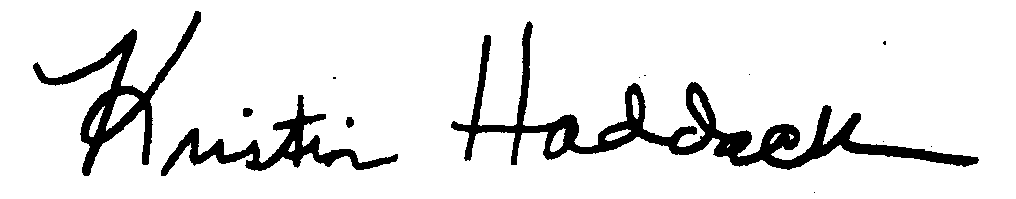 						                       ______________________________						          		 Kristin Haddock Town Clerk 